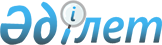 Солтүстік Қазақстан облысы Шал ақын ауданы мәслихатының 2020 жылғы 8 қаңтардағы № 43/13 "2020-2022 жылдарға арналған Шал ақын ауданы Семипол ауылдық округінің бюджетін бекіту туралы" шешіміне өзгеріс енгізу туралыСолтүстік Қазақстан облысы Шал ақын ауданы мәслихатының 2020 жылғы 25 қыркүйектегі № 53/9 шешімі. Солтүстік Қазақстан облысының Әділет департаментінде 2020 жылғы 29 қыркүйекте № 6554 болып тіркелді
      Қазақстан Республикасының 2008 жылғы 4 желтоқсандағы Бюджет кодексінің 106-бабы 1-тармағына, 109-1-бабына және Қазақстан Республикасының 2001 жылғы 23 қаңтардағы "Қазақстан Республикасындағы жергілікті мемлекеттік басқару және өзін-өзі басқару туралы" Заңының 6-бабына сәйкес Солтүстік Қазақстан облысы Шал ақын ауданының мәслихаты ШЕШІМ ҚАБЫЛДАДЫ:
      1. Солтүстік Қазақстан облысы Шал ақын ауданы мәслихатының "2020-2022 жылдарға арналған Шал ақын ауданы Семипол ауылдық округінің бюджетін бекіту туралы" 2020 жылғы 8 қаңтардағы № 43/13 шешіміне (2020 жылғы 20 қаңтарда Қазақстан Республикасы нормативтік құқықтық актілерінің электрондық түрдегі эталондық бақылау банкінде жарияланған, Нормативтік құқықтық актілерді мемлекеттік тіркеу тізілімінде № 5881 болып тіркелген) келесі өзгеріс енгізілсін:
      көрсетілген шешімнің 1-қосымшасы осы шешімнің қосымшасына сәйкес жаңа редакцияда жазылсын.
      2. Осы шешім 2020 жылғы 1 қаңтардан бастап қолданысқа енгізіледі. 2020 жылға арналған Шал ақын ауданы Семипол ауылдық округінің бюджеті
					© 2012. Қазақстан Республикасы Әділет министрлігінің «Қазақстан Республикасының Заңнама және құқықтық ақпарат институты» ШЖҚ РМК
				
      Солтүстік Қазақстан облысы

      Шал ақын ауданы мәслихаты

      сессиясының төрағасы 

А.Жолдыбаев

      Солтүстік Қазақстан облысы

      Шал ақын ауданы мәслихатының

      хатшысы 

О.Амрин
Солтүстік Қазақстан облысыШал ақын ауданының мәслихаты 2020 жылғы 25 қыркүйегі № 53/9 шешімінеқосымшаСолтүстік Қазақстан облысыШал ақын ауданының мәслихаты 2020 жылғы 8 қаңтардағы № 43/13 шешіміне1-қосымша
Санаты
Санаты
Санаты
Атауы
Сомасы мың теңге
Сыныбы
Сыныбы
Атауы
Сомасы мың теңге
Кіші сыныбы
Атауы
Сомасы мың теңге
1) Кірістер:
20 153
1
Салықтық түсімдер
3 404
01
Табыс салығы
306
2
Жеке табыс салығы 
306
04
Меншiкке салынатын салықтар
3 098
1
Мүлiкке салынатын салықтар
30
3
Жер салығы
352
4
Көлiк құралдарына салынатын салық
2 716
4
Трансферттердің түсімдері
16 749
02
Мемлекеттiк басқарудың жоғары тұрған органдарынан түсетiн трансферттер
16 749
3
Аудандардың (облыстық маңызы бар қаланың) бюджетінен трансферттер
16 749
Функционалдық топ
Функционалдық топ
Функционалдық топ
Атауы
Сомасы мың теңге
Бюджеттік бағдарламалардың әкімшісі
Бюджеттік бағдарламалардың әкімшісі
Атауы
Сомасы мың теңге
Бағдарлама
Атауы
Сомасы мың теңге
2) Шығындар:
20 153
01
Жалпы сипаттағы мемлекеттiк қызметтер
14 586
124
Аудандық маңызы бар қала, ауыл, кент, ауылдық округ әкімінің аппараты
14 586
001
Аудандық маңызы бар қала, ауыл, кент, ауылдық округ әкімінің қызметін қамтамасыз ету жөніндегі қызметтер
14 586
04
Бiлiм беру
903
124
Аудандық маңызы бар қала, ауыл, кент, ауылдық округ әкімінің аппараты
903
005
Ауылдық жерлерде оқушыларды жақын жердегі мектепке дейін тегін алып баруды және одан алып қайтуды ұйымдастыру
903
07
Тұрғын үй-коммуналдық шаруашылық
770
124
Аудандық маңызы бар қала, ауыл, кент, ауылдық округ әкімінің аппараты
770
008
Елді мекендердегі көшелерді жарықтандыру
770
12
Көлiк және коммуникация
2 146
124
Аудандық маңызы бар қала, ауыл, кент, ауылдық округ әкімінің аппараты
2 146
013
Аудандық маңызы бар қалаларда, ауылдарда, кенттерде, ауылдық округтерде автомобиль жолдарының жұмыс істеуін қамтамасыз ету
2 146
13
Басқалар
1 748
124
Аудандық маңызы бар қала, ауыл, кент, ауылдық округ әкімінің аппараты
1 748
040
Өңірлерді дамытудың 2025 жылға дейінгі мемлекеттік бағдарламасы шеңберінде өңірлерді экономикалық дамытуға жәрдемдесу бойынша шараларды іске асыруға ауылдық елді мекендерді жайластыруды шешуге арналған іс-шараларды іске асыру
1 748
3) Таза бюджеттік кредиттеу
0
Бюджеттік кредиттер
0
Бюджеттік кредиттерді өтеу
0
4) Қаржы активтерімен операциялар бойынша сальдо
0
Қаржы активтерін сатып алу
0
Мемлекеттің қаржы активтерін сатудан түсетін түсімдер
0
5) Бюджет тапшылығы (профициті)
0
6) Бюджет тапшылығын қаржыландыру (профицитін пайдалану)
0
Қарыздар түсімдері
0
Қарыздарды өтеу
0
Санаты
Санаты
Санаты
Атауы
Сомасы мың теңге
Сыныбы
Сыныбы
Атауы
Сомасы мың теңге
Кіші сыныбы
Атауы
Сомасы мың теңге
8
Бюджет қаражатының пайдаланылатын қалдықтары
0
01
Бюджет қаражаты қалдықтары
0
1
Бюджет қаражатының бос қалдықтары
0